Wisconsin Department of Administration                                                                                                                                                  S                                                                           State Bureau of Procurement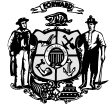 Division of Enterprise OperationsDOA-3584 (R 12/2022) Purchasing Card Application and Use AgreementThe Purchasing Card is intended for best judgment purchases (through $5,000). Purchases made with this card must comply with the Department of Administration and agency procurement policies and procedures as stated in the State Procurement Manual, the State Accounting Manual, and the agency Purchasing Card User Manual.The Purchasing Card MAY NOT be used for cash advances (ATM machines) or to purchase non-business personal items and services. Inappropriate charges or charges without proper supporting documentation may require reimbursement to the sponsoring agency by the cardholder. If the card becomes lost or stolen, the cardholder MUST IMMEDIATELY NOTIFY US Bank and the Agency P-card Administrators.When a cardholder terminates employment with the agency or transfers to another agency/division, the sponsor division shall destroy the Purchasing Card and notify the Agency P-card Administrators.Non-adherence to any of the above procedures may result in revocation of individual cardholder privileges and potential discipline and may result in the revocation of all sponsor division and/or agency Purchasing Cards. As an applicant/cardholder of a State of Wisconsin Purchasing Card, I assume the responsibility for the protection and proper use of this card as detailed above in the State Procurement Manual, the State Accounting manual, and the agency Purchasing Card User manual. 	Applicant/Cardholder Signature                                                                                         Date Signed (mm/dd/ccyy)As the Employee HR Supervisor of the Applicant/Cardholder, I assume the responsibility for reviewing the use of this card by the cardholder ensuring it is protected and properly adhered to the State Procurement Manual, the State Accounting Manual, and the agency Purchasing Card User Manual.Employee Supervisor Signature                                                                                   Date Signed (mm/dd/ccyy)As the Sponsoring Division Authority, I approve the issuance of a State of Wisconsin Purchasing Card to the above-named employee.Sponsoring Division Authorized Signature    	Date Signed (mm/dd/ccyy)Agency Financial Manager 	Date Signed (mm/dd/ccyy)Agency P-Card Administrator Signature       	Date Signed (mm/dd/ccyy)Note: You must identify the ChartFields and Proxies on Page 2 of this applicationTo Be Completed by the Cardholder:Provide justification below if p-card is for a LTE (required for LTE employees only).CHARTFIELDProvide the default ChartField for the P-Card.For split funding, the Agency P-Card Administrator must set up a speed chart in STAR and percentages must equal 100%.Role AssignmentIn the Employee Name section, indicate the person(s) that shall be connected to your P-Card for the purposes of performing the functions as described for each role. Contact your Agency P-Card Administrators for assistance as needed.This document can be made available in alternate formats to individuals with disabilities upon request.Please Complete and Submit to the Agency P-card AdministratorsPlease Complete and Submit to the Agency P-card AdministratorsEmployment Status (circle one)FTE          or           LTEEmployee IAMCardholder Name (as shown on payroll)Cardholder Name (as shown on payroll)Division/Work UnitCredit Limit$     PO Box or Street Address (Work address for billing statements)PO Box or Street Address (Work address for billing statements)PO Box or Street Address (Work address for billing statements)PO Box or Street Address (Work address for billing statements)CityStateZipWork Phone NumberEmailEmailEmailEmailDistributionsChartfield 1Chartfield 2Chartfield 3Chartfield 4GL UNITBUD REFFUNDAPPROPRIATIONDEPARTMENTPROGRAMOP UNITPRODUCTPC BUS UNITPROJECTACTIVITYSOURCE TYPECATEGORYSUBCATEGORYROLESEMPLOYEE NAMES(S)AGENCY P-CARD RECONCILER (required)Reconciles transactions and updates distributions. Can be the cardholder OR a proxy user who reconciles on behalf of the cardholder.AGENCY P-CARD REVIEWER (optional)Reviews transactions but does not have ability to update transactions (i.e. an auditor). Do not assign the Agency P-Card Administrator to this role. STATE P-CARD MAINTAINERCorrects errors for transactions that fail to load from the bank file. Agencies must add these admins to all cards.Penny Lawler Leann McGowenCheryl Edgington